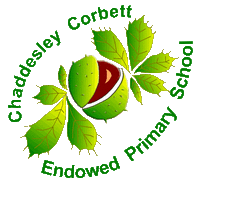 I can recite number names in order to 10.I can touch count to 10.Number NamesTouch CountingChildren should be able to say the following number names in order:0 – Zero1 – One2 – Two3 – Three4 – Four5 – Five6- Six7- Seven8 – Eight9 – Nine 10 - TenChildren should be able to count groups of objects, up to 10. They should be encouraged to move each object as they count. It would also be good practice to match the numeral to the quantity. “Can you find number 3?” 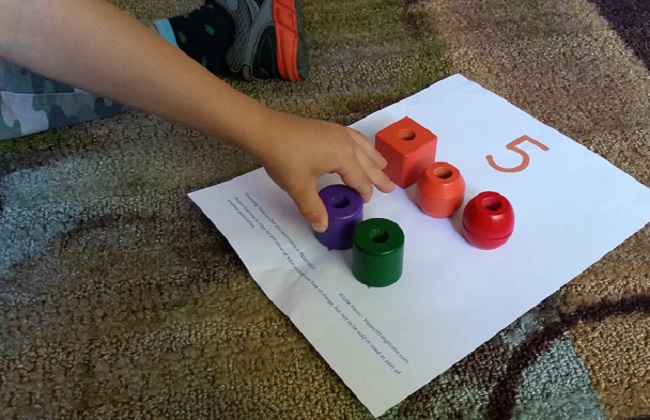 Top TipsThe secret to successfully embedding knowledge is practising it little and often. Regularly return to the skills and incorporate into simple games and other activities. Ideas:Count in time to clapsCount jumps / hopsSqueeze each finger in turnMake use of websites and apps:https://www.bbc.co.uk/cbeebies/topics/numeracyhttps://www.bbc.co.uk/cbeebies/shows/numberblocksNursery rhymes and counting songs:https://allnurseryrhymes.com/nursery-rhymes/counting-songs/